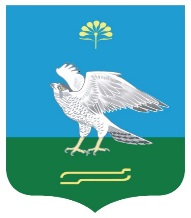 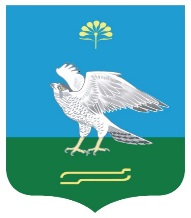                                                                        №  9                                                             Об отмене постановления Администрации сельского поселения Зильдяровский сельсовет муниципального района Миякинский район Республики Башкортостан от 12 августа 2020г. № 44 «Об утверждении Административного регламента предоставления муниципальной услуги «Предоставление в установленном порядке жилых помещений муниципального жилищного фонда по договорам социального найма» в сельском поселении Зильдяровский сельсовет муниципального района Миякинский район Республики Башкортостан»      На основании экспертного заключения Государственного комитета РеспубликиБашкортостан по делам юстиции от 12 января 2022 г. НГР RU 03005505202000016, в связи с несоответствием постановления федеральному законодательству Администрация сельского поселения Зильдяровский сельсовет муниципального района Миякинский район Республики Башкортостан            ПОСТАНОВЛЯЕТ:        1.Отменить постановление Администрации сельского поселения Зильдяровский сельсовет муниципального района Миякинский район Республики Башкортостан от 12 августа 2020г. № 44 «Об утверждении Административного регламента предоставления муниципальной услуги «Предоставление в установленном порядке жилых помещений муниципального жилищного фонда по договорам социального найма» в сельском поселении Зильдяровский сельсовет муниципального района Миякинский район Республики Башкортостан»        2.Обнародовать настоящее постановление на информационном стенде в здании администрации сельского поселения Зильдяровский сельсовет муниципального района Миякинский район Республики Башкортостан и на официальном сайте в сети «Интернет». 3.Контроль за исполнением настоящего постановления оставляю за собой.       4.Настоящее Постановление вступает в силу со дня его подписания.Глава  сельского поселения                                        З.З.Идрисов